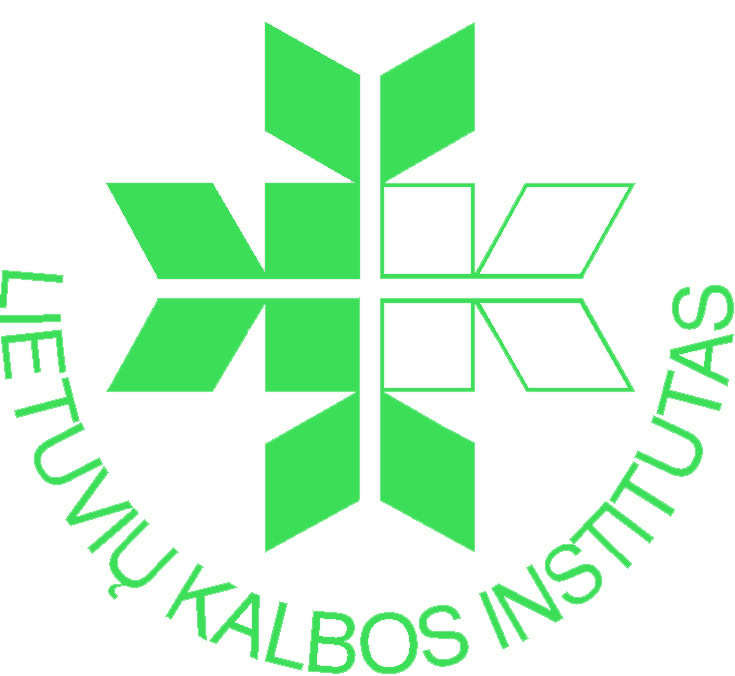 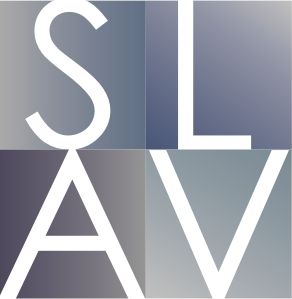 Институт литовского языка и Институт славистики Польской Академии наук приглашают на международную научную конференцию «Взаимодействие языков и культур в Европе: пограничные зоны и пространства контактов».Конференция состоится 9–11 сентября 2020 г. в Вильнюсе, в Институте литовского языка (P. Vileišio g. 5, LT-10308Vilnius).Динамичные процессы языкового и культурного взаимодействия, происходящие в разных частях Европы, ставят перед исследователями новые задачи. Приглашаем ученых разных стран обсудить проблемы модернизации методов и способов изучения пограничья, используемых для описания балто-славянской пограничной зоны, а также сравнить результаты исследований различных балто-славянских контактов с результатами изучения современных процессов языкового и культурного взаимодействия в других странах и регионах.Наиболее актуальные темы для обсуждения – это новаторский взгляд на проблемы изучения языковых и культурных контактов в Европе, новые методологические подходы и метаязык для их описания, новые парадигмы исследований:Миграционные процессы, их изменчивость и постоянство в языке и культуре Исчезновение языковых границ в условиях многоязычия и поликультурности Новые концепции в определении языковых контактов и новая терминологияИспользование активных и пассивных компетенций в мультикультурной средеКоммуникативная ситуация национальных и региональных языков в условиях глобализации Взаимодействие языков и культур в пространстве городаФункционирование, изменение и взаимодействие локальных языковых (диалектных) вариантов История взаимодействия языков и культур: методы изучения и источникиВеликое Kняжество Литовское и Прусская Литва как пространство для контактовОтражение языковых и культурных контактов в письменности XVI–XIX вв.Языковые контакты в ономастикеБалто-славянские контакты во времени и пространствеОкружающий мир в словарях и словари в мире.Анкету участника и аннотацию доклада (около 300 слов на литовском, польском, английском, немецком или русском языках) просим присылать до 20 апреля 2020 г. по адресу: languages.cultures.conference@gmail.com. Сообщение о подтверждении темы доклада и его включении в программу будет разослано по эл. почте до 20 мая 2020 г. Регистрационный взнос: € 50 (внесен до 01-07-2020) или € 70 (внесен до 15-08-2020). Информация о способах оплаты будет сообщена в эл. письме одновременно с подтверждением темы доклада. Регламент выступлений:Пленарный доклад – 30 мин. Доклад на секции – 20 мин. Рабочие языки: литовский, польский, английский, немецкий, русский.Статьи, подготовленные на основе докладов на польском, английском и русском языках и присланные до 15 октября 2020 г., будут опубликованы в журнале Acta Baltico-Slavica (Nr. 45 / 2021 г.), издаваемом на электронной платформе Института славистики ПАН (https://ispan.waw.pl/journals/index.php/abs/). Требования к оформлению статей см. на сайте журнала в разделе About the Journal→Author Gudelines (https://ispan.waw.pl/journals/index.php/abs/about/submissions#authorGuidelines).Рецензирование присланных статей будет проходить в обычном для этого издания порядке. От имени научного комитета конференции Проф. хабил. д-р Дангуоле Микуленене  		  Проф. хабил. д-р Анна Зелиньска От имени организационного комитета конференцииД-р Вилия Сакалаускене 			 Xабил. д-р Зофия Саваневска-Мохова 